Проект. Срок антикоррупционной экспертизы 30 дней.ИВАНОВСКАЯ ОБЛАСТЬ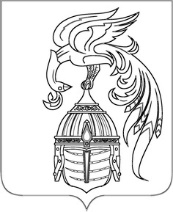 АДМИНИСТРАЦИЯ ЮЖСКОГО МУНИЦИПАЛЬНОГО РАЙОНАПОСТАНОВЛЕНИЕот ____________________ № ________- пг. ЮжаО внесении изменений в Административный регламент предоставления муниципальной услуги «Реализация дополнительных общеразвивающих программ», утвержденный постановлением Администрации Южского муниципального района от 12.01.2018 № 7–п«Об утверждении административного регламента предоставления муниципальной услуги «Реализация дополнительных общеразвивающих программ»»В соответствии с Федеральным законом от 27.07.2010 № 210-ФЗ «Об организации предоставления государственных и муниципальных услуг», в целях повышения качества и доступности предоставляемых муниципальных услуг, Администрация Южского муниципального района 
п о с т а н о в л я е т:1. Внести в Административный регламент предоставления муниципальной услуги «Реализация дополнительных общеразвивающих программ», утвержденный постановлением Администрации Южского муниципального района от 12.01.2018 № 7-п «Об утверждении административного регламента предоставления муниципальной услуги «Реализация дополнительных общеразвивающих программ»» (далее - Регламент) следующие изменения:1.1. Заголовок раздела 3 Регламента изложить в новой редакции:«3. Состав, последовательность и сроки выполнения административных процедур (действий), требования к порядку их выполнения, в том числе особенности выполнения административных процедур (действий) в электронной форме, а также особенности выполнения административных процедур в многофункциональных центрах и в упреждающем (проактивном) режиме».1.2. Пункт 3.2. раздела 3 Регламента изложить в новой редакции: «В электронной форме и в упреждающем (проактивном) режиме, а также в многофункциональных центрах административные процедуры не предоставляются».2. Опубликовать настоящее постановление в официальном издании «Правовой Вестник Южского муниципального района» и разместить на официальном сайте Южского муниципального района в информационно – телекоммуникационной сети «Интернет».Глава Южского муниципального района                                  В.И. Оврашко